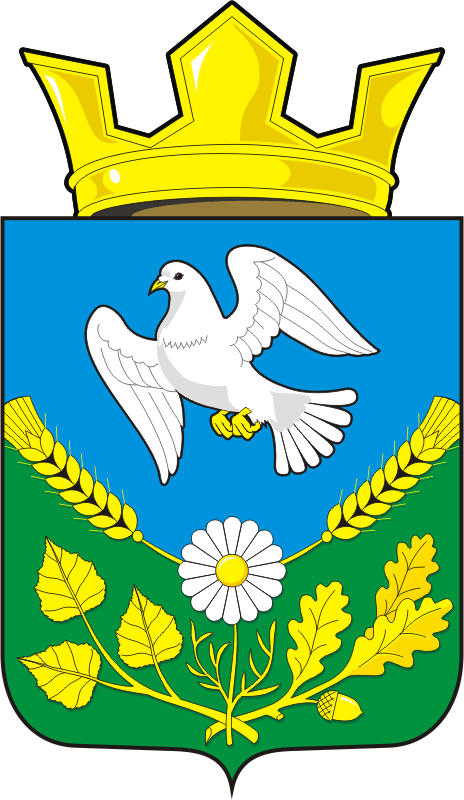 АДМИНИСТРАЦИЯ МУНИЦИПАЛЬНОГО ОБРАЗОВАНИЯ НАДЕЖДИНСКИЙ СЕЛЬСОВЕТ САРАКТАШСКОГО РАЙОНА ОРЕНБУРГСКОЙ ОБРАЗОВАНИЯ  РАСПОРЯЖЕНИЕс. Надеждинка     от 26.08.2019 г.                                                                                        № 12-рО назначении должностного лица, ответственного за направление сведений о лицах, уволенных в связи с утратой доверияВ соответствии со статьей 15 Федерального закона от 25 декабря 2008 года № 273-ФЗ «О противодействии коррупции», пунктом 4 Положения о реестре лиц, уволенных в связи с утратой доверия (далее – Положение), утвержденного постановлением Правительства Российской Федерации от 05 марта 2018 года № 228 «О реестре лиц, уволенных в связи с утратой доверия» Назначить Яковлеву Юлию Леонтьевну, специалиста сельсовета, должностным лицом, ответственным за направление Губернатору Оренбургской области, в соответствии с Положением, сведений о лицах, уволенных в связи с утратой доверия.2. Контроль за исполнением настоящего распоряжения оставляю за собой.Глава МО Надеждинский сельсовет                                                                     О.А.ТимкоРазослано: в дело, прокуратуру района.